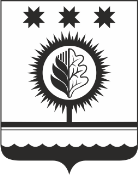                 В соответствии с Федеральными законами от 06 октября 2003 года № 131-ФЗ «Об общих принципах организации местного самоуправления в Российской Федерации», от 27 июля 2010 № 210-ФЗ "Об организации предоставления государственных и муниципальных услуг", «Водный кодекс Российской Федерации» от 03.06.2006 № 74-ФЗ (ред. от 30.12.2021), Приказом Министерства природных ресурсов и экологии Российской Федерации от 15.04.2020 № 220 «Об утверждении Порядка использования донного грунта, извлеченного при проведении дноуглубительных и других работ, связанных с изменением дна и берегов водных объектов»администрация Шумерлинского муниципального округа  п о с т а н о в л я е т:1. Утвердить прилагаемый административный регламент администрации Шумерлинского муниципального округа по предоставлению муниципальной услуги «Принятие решения об использовании донного грунта, извлеченного при проведении дноуглубительных и других работ, связанных с изменением дна и берегов водных объектов на территории Шумерлинского муниципального округа Чувашской Республики».2. Настоящее постановление вступает в силу после его официального опубликования в издании «Вестник Шумерлинского района» и подлежит размещению на официальном сайте Шумерлинского муниципального округа.3. Контроль за исполнением настоящего постановления возложить на первого заместителя главы администрации – начальника Управления по благоустройству и развитию территорий администрации Шумерлинского муниципального округа.Врио главы администрацииШумерлинского муниципального округа                                                                         Чувашской Республики                                                                                               Т.А. Караганова   Приложение  к постановлению администрации                                                                                               Шумерлинского муниципального округаот 29.03.2022 № 197АДМИНИСТРАТИВНЫЙ РЕГЛАМЕНТАДМИНИСТРАЦИИ ШУМЕРЛИНСКОГО МУНИЦИПАЛЬНОГО ОКРУГА  ПО ПРЕДОСТАВЛЕНИЮ МУНИЦИПАЛЬНОЙ УСЛУГИ «ПРИНЯТИЕ РЕШЕНИЯОБ ИСПОЛЬЗОВАНИИ ДОННОГО ГРУНТА, ИЗВЛЕЧЕННОГО ПРИ ПРОВЕДЕНИИДНОУГЛУБИТЕЛЬНЫХ И ДРУГИХ РАБОТ, СВЯЗАННЫХ С ИЗМЕНЕНИЕМ ДНАИ БЕРЕГОВ ВОДНЫХ ОБЪЕКТОВ НА ТЕРРИТОРИИ ШУМЕРЛИНСКОГО МУНИЦИПАЛЬНОГО ОКРУГА ЧУВАШСКОЙ РЕСПУБЛИКИ»I. Общие положения 1.1. Предмет регулирования административного регламента Настоящий административный регламент определяет сроки и последовательность действий (административных процедур) при предоставлении администрацией Шумерлинского муниципального округа Чувашской Республики муниципальной услуги по принятию решения об использовании донного грунта, извлеченного при проведении дноуглубительных и других работ, связанных с изменением дна и берегов водных объектов на территории Шумерлинского муниципального округа Чувашской Республики (далее - муниципальная услуга) и стандарт предоставления муниципальной услуги.1.2. Круг заявителейПолучателями муниципальной услуги являются физические лица, индивидуальные предприниматели или юридические лица, обратившиеся в орган местного самоуправления Шумерлинского муниципального округа осуществляющие проведение дноуглубительных и других работ, связанных с изменением дна и берегов водных объектов (далее - заявители). С заявлением и документами для получения муниципальной услуги также вправе обратиться представители указанных лиц, действующие в силу полномочий, соответствующих законодательству Российской Федерации.1.3. Требования к порядку информирования о предоставлении муниципальной услуги1.3.1. Информация об органах власти, структурных подразделениях, организациях, предоставляющих муниципальную услугуИнформация о порядке и сроках предоставления муниципальной услуги и услуг, которые являются необходимыми и обязательными для предоставления муниципальной услуги, сведений о ходе предоставления указанных услуг является открытой и общедоступной и размещается:на официальном сайте Шумерлинского муниципального округа на Портале органов власти Чувашской Республики в информационно-телекоммуникационной сети "Интернет" (далее - официальный сайт).Сведения о местах нахождения и графиках работы, контактных телефонах, адресах электронной почты органа местного самоуправления, предоставляющего муниципальную услугу, его структурного подразделения размещаются:на официальном сайте Шумерлинского муниципального округа.В соответствии с соглашением о взаимодействии между органом местного самоуправления и многофункциональным центром предоставления государственных и муниципальных услуг (далее - соглашение) информацию по вопросам предоставления муниципальной услуги заинтересованные лица могут получить также через многофункциональные центры предоставления государственных и муниципальных услуг (далее - МФЦ).1.3.2. Прием и информирование заинтересованных лиц по вопросам предоставления муниципальной услуги осуществляется специалистами отдела строительства, дорожного хозяйства и ЖКХ Управления по благоустройству и развитию территорий администрации Шумерлинского муниципального округа, уполномоченных на предоставление услуги (далее также - уполномоченное структурное подразделение).Местонахождение и график работы отдела строительства, дорожного хозяйства и ЖКХ Управления по благоустройству и развитию территорий администрации Шумерлинского муниципального округа: Юридический адрес:  429125, Чувашская Республика - Чувашия, Шумерлинский р-н, д Шумерля, ул. Энгельса, д. 58бфактическое месторасположение: ул. Октябрьская, д.24, г. Шумерля, Чувашская Республика, 429122Адрес электронной почты: shumselhoz01@cap.ruГрафик работы:Понедельник - пятница - с 8.00 до 17.00.Обеденный перерыв - с 12.00 до 13.00В предпраздничные дни продолжительность рабочего дня сокращается на один час.Сведения о местах нахождения МФЦ, контактных телефонах для справок размещаются на информационных стендах в местах предоставления муниципальной услуги, в информационно-телекоммуникационной сети "Интернет" (далее - сеть "Интернет").1.3.3. Для получения информации о процедуре предоставления муниципальной услуги заинтересованное лицо вправе обратиться:- в устной форме в администрацию Шумерлинского муниципального округа или в соответствии с соглашением в МФЦ;- по телефону в администрацию Шумерлинского муниципального округа или в соответствии с соглашением в МФЦ;- в письменной форме или в форме электронного документа в администрацию Шумерлинского муниципального округа или в соответствии с соглашением в МФЦ;- через официальный сайт Шумерлинского муниципального округа, федеральную государственную информационную систему «Единый портал государственных и муниципальных услуг (функций)» и региональную информационную систему Чувашской Республики «Портал государственных и муниципальных услуг (функций) Чувашской Республики», официальные сайты указанных порталов в соответствии с нормативными правовыми актами, устанавливающими порядок предоставления государственных и муниципальных услуг.1.3.4. Основными требованиями к информированию заинтересованных лиц о процедуре предоставления муниципальной услуги являются:достоверность и полнота информирования о процедуре;четкость в изложении информации о процедуре;наглядность форм предоставляемой информации;удобство и доступность получения информации о процедуре;корректность и тактичность в процессе информирования о процедуре.Информирование заинтересованных лиц организуется индивидуально или публично. Форма информирования может быть устной или письменной в зависимости от формы обращения заинтересованных лиц или их уполномоченных представителей.1.3.5. Публичное устное информированиеПубличное устное информирование осуществляется с привлечением СМИ.1.3.6. Публичное письменное информированиеПубличное письменное информирование осуществляется путем публикации информационных материалов в СМИ, размещения на Едином портале государственных и муниципальных услуг, на официальном сайте Шумерлинского муниципального округа и МФЦ, использования информационных стендов, размещенных в местах предоставления муниципальной услуги. Информационные стенды оборудуются в доступном для получения информации помещении. На информационных стендах и официальных сайтах в сети «Интернет» содержится следующая обязательная информация:полное наименование структурного подразделения администрации Шумерлинского муниципального округа, предоставляющего муниципальную услугу;почтовый адрес, адреса электронной почты и официального сайта органа местного самоуправления Шумерлинского муниципального округа, контактные телефоны, график работы, фамилии, имена, отчества и должности специалистов, осуществляющих прием и консультирование заинтересованных лиц;формы и образцы заполнения заявления о предоставлении муниципальной услуги;рекомендации по заполнению заявления о предоставлении муниципальной услуги;перечень документов, необходимых для предоставления муниципальной услуги;порядок предоставления муниципальной услуги, в том числе в электронной форме;перечень оснований для отказа в предоставлении муниципальной услуги;извлечения из законодательных и иных нормативных правовых актов, содержащих нормы, регулирующие предоставление муниципальной услуги;перечень наиболее часто задаваемых заявителями вопросов и ответов на них;порядок обжалования решений и действий (бездействия) органа местного самоуправления, должностных лиц органа местного самоуправления, муниципальных служащих, предоставляющих муниципальную услугу.Тексты материалов печатаются удобным для чтения шрифтом, без исправлений, наиболее важные места выделяются полужирным шрифтом или подчеркиваются.На Едином портале государственных и муниципальных услуг размещается следующая информация:наименование муниципальной услуги;уникальный реестровый номер муниципальной услуги и дата размещения сведений о ней в федеральной государственной информационной системе «Федеральный реестр государственных и муниципальных услуг (функций)»;наименование структурного подразделения администрации Шумерлинского муниципального округа, предоставляющего муниципальную услугу;наименование федеральных органов исполнительной власти, органов государственных внебюджетных фондов, органов исполнительной власти Чувашской Республики, органов местного самоуправления, учреждений (организаций), участвующих в предоставлении муниципальной услуги;перечень нормативных правовых актов, непосредственно регулирующих предоставление муниципальной услуги;способы предоставления муниципальной услуги;описание результата предоставления муниципальной услуги;категория заявителей, которым предоставляется муниципальная услуга;сведения о местах, в которых можно получить информацию о правилах предоставления муниципальной услуги, в том числе телефоны центра телефонного обслуживания граждан и организаций;срок предоставления муниципальной услуги (в том числе с учетом необходимости обращения в органы, учреждения и организации, участвующие в предоставлении муниципальной услуги) и срок выдачи (направления) документов, являющихся результатом предоставления услуги;срок, в течение которого заявление о предоставлении муниципальной услуги должно быть зарегистрировано;максимальный срок ожидания в очереди при подаче заявления о предоставлении муниципальной услуги лично;основания для отказа в предоставлении муниципальной услуги;документы, подлежащие обязательному представлению заявителем для получения муниципальной услуги, способы получения этих документов заявителем и порядок их представления с указанием услуг, в результате предоставления которых могут быть получены такие документы;документы, необходимые для предоставления муниципальной услуги и находящиеся в распоряжении федеральных органов исполнительной власти, органов государственных внебюджетных фондов, органов исполнительной власти Чувашской Республики, органов местного самоуправления, участвующих в предоставлении муниципальной услуги, которые заявитель вправе представить для получения муниципальной услуги по собственной инициативе, способы получения этих документов заявителем и порядок их представления с указанием услуг, в результате предоставления которых могут быть получены такие документы;формы заявлений о предоставлении муниципальной услуги и иных документов, заполнение которых заявителем необходимо для обращения за получением муниципальной услуги в электронной форме;сведения о безвозмездности предоставления муниципальной услуги;сведения о допустимости (возможности) и порядке досудебного (внесудебного) обжалования решений и действий (бездействия) органа местного самоуправления, предоставляющего муниципальную услугу;информация о внутриведомственных и межведомственных административных процедурах, подлежащих выполнению органом, предоставляющим муниципальную услугу, в том числе информацию о промежуточных и окончательных сроках таких административных процедур.1.3.7. Индивидуальное письменное информирование о порядке предоставления муниципальной услуги при обращении заинтересованных лиц осуществляется путем направления ответов почтовым отправлением либо посредством электронной почты.Ответы на письменные обращения заинтересованных лиц направляются в письменном виде и должны содержать ответы на поставленные вопросы, фамилию, инициалы и номер телефона исполнителя.Ответ на обращение направляется в форме электронного документа по адресу электронной почты, указанному в обращении, поступившем в форме электронного документа, и в письменной форме по почтовому адресу, указанному в обращении, поступившем в письменной форме.Ответ на обращение направляется заинтересованному лицу в течение 30 дней со дня его регистрации.II.  Стандарт предоставления муниципальной услуги2.1. Наименование муниципальной услуги:         Муниципальная услуга имеет следующее наименование: «Принятие решения об использовании донного грунта, извлеченного при проведении дноуглубительных и других работ, связанных с изменением дна и берегов водных объектов на территории Шумерлинского муниципального округа Чувашской Республики.2.2. Наименование органа, предоставляющего муниципальную услугуМуниципальная услуга предоставляется администрацией Шумерлинского муниципального округа  Чувашской Республики (далее – Администрация) и осуществляется через структурное подразделение – отдела строительства, дорожного хозяйства и ЖКХ Управления по благоустройству и развитию территорий администрации Шумерлинского муниципального округа (далее – Отдел).2.2.1. Муниципальные органы и организации, участвующие в предоставлении муниципальной услугиПри предоставлении муниципальной услуги необходимо взаимодействие заявителя с территориальным органом Федерального агентства по недропользованию, территориальным органом Федерального агентства водных ресурсов. 2.2.2. Особенности взаимодействия с заявителем при предоставлении муниципальной услугиВ соответствии с требованиями части 1 статьи 7 Федерального закона от 27 июля 2010 № 210-ФЗ "Об организации предоставления государственных и муниципальных услуг" (далее – Федеральный закон № 210-ФЗ) при предоставлении муниципальной услуги уполномоченный орган не вправе требовать от заявителя: 1) представления документов и информации или осуществления действий, представление или осуществление которых не предусмотрено нормативными правовыми актами, регулирующими отношения, возникающие в связи с предоставлением государственных и муниципальных услуг;2) представления документов и информации, в том числе подтверждающих внесение заявителем платы за предоставление государственных и муниципальных услуг, которые находятся в распоряжении органов, предоставляющих государственные услуги, органов, предоставляющих муниципальные услуги, иных государственных органов, органов местного самоуправления либо подведомственных государственным органам или органам местного самоуправления организаций, участвующих в предоставлении предусмотренных частью 1 статьи 1 Федерального закона № 210-ФЗ государственных и муниципальных услуг, в соответствии с нормативными правовыми актами Российской Федерации, нормативными правовыми актами субъектов Российской Федерации, муниципальными правовыми актами, за исключением документов, включенных в определенный частью 6 статьи 7 Федерального закона № 210-ФЗ перечень документов. Заявитель вправе представить указанные документы и информацию в органы, предоставляющие государственные услуги, и органы, предоставляющие муниципальные услуги, по собственной инициативе;3) осуществления действий, в том числе согласований, необходимых для получения государственных и муниципальных услуг и связанных с обращением в иные государственные органы, органы местного самоуправления, организации, за исключением получения услуг и получения документов и информации, предоставляемых в результате предоставления таких услуг, включенных в перечни, указанные в части 1 статьи 9 Федерального закона № 210-ФЗ;4) представления документов и информации, отсутствие и (или) недостоверность которых не указывались при первоначальном отказе в приеме документов, необходимых для предоставления муниципальной услуги, либо в предоставлении муниципальной услуги, за исключением следующих случаев:а) изменение требований нормативных правовых актов, касающихся предоставления муниципальной услуги, после первоначальной подачи заявления о предоставлении муниципальной услуги;б) наличие ошибок в заявлении о предоставлении муниципальной услуги и документах, поданных заявителем после первоначального отказа в приеме документов, необходимых для предоставления муниципальной услуги, либо в предоставлении муниципальной услуги и не включенных в представленный ранее комплект документов;в) истечение срока действия документов или изменение информации после первоначального отказа в приеме документов, необходимых для предоставления муниципальной услуги, либо в предоставлении муниципальной услуги;г) выявление документально подтвержденного факта (признаков) ошибочного или противоправного действия (бездействия) должностного лица органа, предоставляющего муниципальную услугу, муниципального служащего, работника многофункционального центра, работника организации, предусмотренной частью 1.1 статьи 16 Федерального закона № 210-ФЗ, при первоначальном отказе в приеме документов, необходимых для предоставления муниципальной услуги органа, предоставляющего муниципальную услугу, руководителя многофункционального центра при первоначальном отказе в приеме документов, необходимых для предоставления муниципальной услуги, либо руководителя организации, предусмотренной частью 1.1 статьи 16 Федерального закона № 210-ФЗ, уведомляется заявитель, а также приносятся извинения за доставленные неудобства;5) предоставления на бумажном носителе документов и информации, электронные образы которых ранее были заверены в соответствии с пунктом 7.2 части 1 статьи 16 Федерального закона № 210-ФЗ, за исключением случаев, если нанесение отметок на такие документы либо их изъятие является необходимым условием предоставления государственной или муниципальной услуги, и иных случаев, установленных федеральными законами. 2.3. Описание результата предоставления муниципальной услуги.Результатом предоставления муниципальной услуги является выдача заявителю решения об использовании донного грунта, извлеченного при проведении дноуглубительных и других работ, связанных с изменением дна и берегов водных объектов либо мотивированного отказа в предоставлении муниципальной услуги.2.4. Срок предоставления муниципальной услуги.Общий срок предоставления муниципальной услуги не должен превышать 15 рабочих дней со дня поступления заявления и складывается из следующих сроков:- прием, регистрация заявления и документов – не более 1 рабочего дня со дня поступления заявления и документов;- рассмотрение заявления и документов, принятие решения – не более 12 рабочих дней с момента регистрации заявления;- выдача (направление) заявителю решения либо мотивированного отказа в предоставлении муниципальной услуги – не более 2 рабочих дней со дня принятия решения.2.5. Правовые основания для предоставления муниципальной услуги.Предоставление муниципальной услуги осуществляется в соответствии с:-  Конституцией Российской Федерации;-  Водным кодексом Российской Федерации;- Федеральным законом от 27.07.2010 № 210-ФЗ «Об организации предоставления государственных и муниципальных услуг»;- Федеральным законом от 06.10.2003 № 131-ФЗ «Об общих принципах организации местного самоуправления в Российской Федерации»;-  Федеральным законом от 06.04.2011 № 63-ФЗ «Об электронной подписи»;- Постановлением Правительства Российской Федерации от 08.09.2010 № 697 «О единой системе межведомственного электронного взаимодействия»;- Постановлением Правительства Российской Федерации от 16.05.2011 № 373                                    «О разработке и утверждении административных регламентов осуществления государственного контроля (надзора) и административных регламентов предоставления государственных услуг»;- Постановлением Правительства Российской Федерации от 07.07.2011 № 553 «О порядке оформления и представления заявлений и иных документов, необходимых для предоставления государственных и (или) муниципальных услуг, в форме электронных документов»;- Постановлением Правительства Российской Федерации от 24.10.2011 № 861                                     «О федеральных государственных информационных системах, обеспечивающих предоставление в электронной форме государственных и муниципальных услуг (осуществление функций)»;- Постановлением Правительства Российской Федерации от 16.08.2012 № 840 «О порядке подачи и рассмотрения жалоб на решения и действия (бездействие) федеральных органов исполнительной власти и их должностных лиц, федеральных государственных служащих, должностных лиц государственных внебюджетных фондов Российской Федерации, государственных корпораций, наделенных в соответствии с федеральными законами полномочиями по предоставлению государственных услуг в установленной сфере деятельности, и их должностных лиц, организаций, предусмотренных частью 1.1 статьи 16 Федерального закона «Об организации предоставления государственных и муниципальных услуг», и их работников, а также многофункциональных центров предоставления государственных и муниципальных услуг и их работников»;- Постановлением Правительства Российской Федерации от 25.08.2012 № 852 «Об утверждении Правил использования усиленной квалифицированной электронной подписи при обращении за получением государственных и муниципальных услуг и о внесении изменения в Правила разработки и утверждения административных регламентов предоставления государственных услуг»;- Постановлением Правительства РФ от 25.06.2012 № 634 «О видах электронной подписи, использование которых допускается при обращении за получением государственных и муниципальных услуг»;- Постановлением Правительства Российской Федерации от 25.01.2013 № 33 «Об использовании простой электронной подписи при оказании государственных и муниципальных услуг»;- Постановлением Правительства Российской Федерации от 26.03.2016 № 236 «О требованиях к предоставлению в электронной форме государственных и муниципальных услуг»;- Приказом Министерства природных ресурсов и экологии Российской Федерации от 15.04.2020 № 220 «Об утверждении порядка использования донного грунта, извлеченного при проведении дноуглубительных и других работ, связанных с изменением дна и берегов водных объектов»;- Уставом Шумерлинского муниципального округа Чувашской Республики.  2.6. Исчерпывающий перечень документов, необходимых в соответствии с законодательством или иными нормативными правовыми актами для предоставления услуги    Для предоставления муниципальной услуги заявитель предоставляет (в том числе в электронной форме) в администрацию Шумерлинского муниципального округа следующие документы:        - заявление по форме согласно приложению № 1 к административному регламенту;- копия документа, удостоверяющего личность заявителя, копия документа, подтверждающего полномочия представителя заявителя;- заключение территориального органа Федерального агентства по недропользованию об отсутствии твердых полезных ископаемых, не относящихся к общераспространенным полезным ископаемым об основаниях проведения дноуглубительных и других работ, связанных с изменением дна и берегов водных объектов, в результате которых получен донный грунт;- заключение территориального органа Федерального агентства водных ресурсов об основаниях проведения дноуглубительных и других работ, связанных с изменением дна и берегов водных объектов, в результате которых получен донный грунт.При представлении копий документов заявителям необходимо при себе иметь оригиналы вышеперечисленных документов, если копии нотариально не заверены.Если представленные копии документов нотариально не заверены, специалист уполномоченного структурного подразделения, сличив копии документов с их подлинными экземплярами, выполняет на них надпись об их соответствии подлинным экземплярам, заверяет своей подписью.Заявление о предоставлении муниципальной услуги заполняется от руки или с использованием технических средств, разборчиво, с указанием необходимых данных и соблюдением следующих требований:1) документы, в установленных законодательством случаях, нотариально удостоверены, скреплены печатями, имеют надлежащие подписи сторон или определенных законодательством должностных лиц;2) тексты документов написаны разборчиво, наименования юридических лиц - без сокращения, с указанием их мест нахождения, фамилии, имена и отчества физических лиц, адреса их места жительства написаны полностью, в документах нет подчисток, приписок, зачеркнутых слов и иных не оговоренных исправлений;3) документы не могут быть исполнены карандашом;4) документы не имеют серьезных повреждений, наличие которых не позволяет однозначно истолковать их содержание.2.7. Организация предоставления муниципальной услуги в упреждающем (проактивном) режимеПри наступлении событий, являющихся основанием для предоставления муниципальной услуги, уполномоченный орган, предоставляющий муниципальную услугу, вправе:- проводить мероприятия, направленные на подготовку результатов предоставления муниципальных услуг, в том числе направлять межведомственные запросы, получать на них ответы, после чего уведомлять заявителя о возможности подать запрос о предоставлении соответствующей услуги для немедленного получения результата предоставления такой услуги;- при условии наличия запроса заявителя о предоставлении муниципальных услуг, в отношении которых у заявителя могут появиться основания для их предоставления ему в будущем, проводить мероприятия, направленные на формирование результата предоставления соответствующей услуги, в том числе направлять межведомственные запросы, получать на них ответы, формировать результат предоставления соответствующей услуги, а также предоставлять его заявителю с использованием портала государственных и муниципальных услуг и уведомлять заявителя о проведенных мероприятиях.В случае, если получению муниципальной, предшествует обращение заявителя за оказанием другой муниципальной услуги, после которой заявитель может обратиться в орган, предоставляющий муниципальные услуги за предоставлением муниципальной услуги по принятию решения об использовании донного грунта, извлеченного при проведении дноуглубительных и других работ, связанных с изменением дна и берегов водных объектов на территории Шумерлинского муниципального округа Чувашской Республики, то специалист уполномоченного органа, ответственный за оказание муниципальной услуги:- выясняет у заявителя, желает ли он получить муниципальную услугу по предоставлению порубочного билета и (или) разрешения на пересадку деревьев и кустарников;- предлагает заявителю провести подготовительные мероприятия, направленные на подготовку результатов по предоставлению порубочного билета и (или) разрешения на пересадку деревьев и кустарников;- в случае получения согласия заявителя на предоставление последующей  муниципальной услуги в упреждающем (проактивном) режиме, специалист уполномоченного органа, ответственный за производство по заявлению, проводит мероприятия, направленные на формирование результата предоставления соответствующей муниципальной услуги в порядке, предусмотренном соответствующим административным регламентом, в том числе направляет межведомственные запросы, получает на них ответы, формирует результат предоставления соответствующей муниципальной услуги, а также предоставляет его заявителю по электронной почте либо с использованием портала государственных и муниципальных услуг и уведомляет заявителя о проведенных мероприятиях. 2.8. Исчерпывающий перечень оснований для отказа в приеме документов, необходимых для предоставления муниципальной услугиОснований для отказа в приеме документов, необходимых для предоставления муниципальной услуги, не предусмотрено. 2.9. Исчерпывающий перечень оснований для приостановления или отказа в предоставлении муниципальной услуги2.9.1. Основания для приостановления муниципальной услуги не предусмотрены.2.9.2. Заявителю отказывается в предоставлении муниципальной услуги в случаях:- непредставление заявителем документов, предусмотренных в пункте 2.6 административного Регламента, обязанность по предоставлению которых возложена на заявителя;- несоответствие заявления установленной формы;- наличие в заявлении недостоверной информации.2.10. Перечень услуг, которые являются необходимыми и обязательными для предоставления муниципальной услуги, в том числе сведения о документе (документах), выдаваемом (выдаваемых) организациями, участвующими в предоставлении муниципальной услугиПри предоставлении муниципальной услуги необходимо заключение территориального органа Федерального агентства по недропользованию об отсутствии твердых полезных ископаемых, не относящихся к общераспространенным полезным ископаемым об основаниях проведения дноуглубительных и других работ, связанных с изменением дна и берегов водных объектов, в результате которых получен донный грунт; заключение территориального органа Федерального агентства водных ресурсов об основаниях проведения дноуглубительных и других работ, связанных с изменением дна и берегов водных объектов, в результате которых получен донный грунт.2.11. Порядок, размер и основания взимания платы за предоставление муниципальной услугиМуниципальная услуга предоставляется на безвозмездной основе.2.12. Максимальный срок ожидания в очереди при подаче заявителем заявления и копий документов, необходимых для предоставления муниципальной услуги, и (или) при получении муниципальной услугиВремя ожидания в очереди заявителя при подаче заявления и документов к нему и при получении результата предоставления муниципальной услуги не должно превышать 15 минут.2.13. Срок и порядок регистрации запроса заявителя о предоставлении муниципальной услуги, в том числе в электронной формеЗапросы, полученные как при личном обращении заявителя, так и в электронной форме  регистрируются в день поступления в установленном порядке.Регистрация обращения является основанием для начала действий по предоставлению муниципальной услуги.Регистрация запроса заявителя о предоставлении муниципальной услуги, направленного заявителем в форме электронных документов с использованием региональной государственной информационной системы "Портал государственных и муниципальных услуг (функций) Чувашской Республики" или федеральной государственной информационной системы "Единый портал государственных и муниципальных услуг (функций)" осуществляется в день их поступления в уполномоченный орган либо на следующий день в случае поступления запроса заявителя о предоставлении муниципальной услуги по окончании рабочего времени уполномоченного органа. В случае поступления запроса заявителя о предоставлении муниципальной услуги в выходные или нерабочие праздничные дни их регистрация.В случае если заявитель направил заявление о предоставлении муниципальной услуги в электронном виде, специалист, ответственный за прием и регистрацию заявления, в течение 3 дней со дня поступления такого заявления проводит проверку комплектности представленных документов и валидности электронной подписи, которой подписаны заявление и прилагаемые документы. При необходимости, специалист формирует запрос на недостающие документы через систему межведомственного электронного взаимодействия к ведомствам, которые могут предоставить требуемую информацию.Проверка осуществляется с использованием имеющихся средств электронной подписи или средств информационной системы головного удостоверяющего центра, которая входит в состав инфраструктуры, обеспечивающей информационно-технологическое взаимодействие действующих и создаваемых информационных систем, используемых для предоставления муниципальной услуги. Проверка электронной подписи также осуществляется с использованием средств информационной системы аккредитованного удостоверяющего центра.2.14. Требования к помещениям, в которых предоставляется муниципальная услуга, к залу ожидания, местам для заполнения запросов о предоставлении муниципальной услуги, информационным стендам с образцами их заполнения и перечнем документов, необходимых для предоставления каждой муниципальной услуги, размещению и оформлению визуальной, текстовой и мультимедийной информации о порядке предоставления такой услуги, в том числе к обеспечению доступности для инвалидов указанных объектов в соответствии с законодательством Российской Федерации о социальной защите инвалидовВ помещении, в котором предоставляется муниципальная услуга, создаются условия для беспрепятственного доступа в него инвалидов в соответствии с законодательством Российской Федерации о социальной защите инвалидов. Вход в здание администрации Шумерлинского муниципального округа Чувашской Республики должен обеспечивать свободный доступ заявителей, быть оборудован удобной лестницей с поручнями, широкими проходами, а также пандусами для передвижения кресел-колясок. В местах предоставления муниципальной услуги предусматривается оборудование посадочных мест, создание условий для обслуживания маломобильных групп населения.В соответствии с законодательством Российской Федерации о социальной защите инвалидов инвалидам обеспечиваются:возможность самостоятельного передвижения по территории, на которой расположено здание администрации Шумерлинского муниципального округа Чувашской Республики, посадки в транспортное средство и высадки из него, в том числе с использованием кресла-коляски;сопровождение инвалидов, имеющих стойкие расстройства функции зрения и самостоятельного передвижения, и оказание им помощи в здании администрации Шумерлинского муниципального округа Чувашской Республики;надлежащее размещение оборудования и носителей информации, необходимых для обеспечения беспрепятственного доступа инвалидов в здание администрации Шумерлинского муниципального округа и к муниципальной услуге с учетом ограничений их жизнедеятельности Чувашской Республики;оказание работниками администрации Шумерлинского муниципального округа Чувашской Республики, предоставляющими муниципальную услугу, помощи инвалидам в преодолении барьеров, мешающих получению ими муниципальной услуги наравне с другими лицами;на стоянке транспортных средств около знания администрации Шумерлинского муниципального округа Чувашской Республики выделяется не менее 10% мест (но не менее одного места) для бесплатной парковки транспортных средств, управляемых инвалидами I, II групп, а также инвалидами III группы в порядке, установленном Правительством Российской Федерации, и транспортных средств, перевозящих таких инвалидов и (или) детей-инвалидов. Указанные места для парковки не должны занимать иные транспортные средства.В случае невозможности полностью приспособить здание администрации Шумерлинского муниципального округа с учетом потребностей инвалидов в соответствии со статьей 15 Федерального закона от 24 ноября 1995 г. № 181-ФЗ "О социальной защите инвалидов в Российской Федерации" должны приниматься меры для обеспечения доступа инвалидов к месту предоставления муниципальной услуги либо, когда это возможно, обеспечения ее предоставления по месту жительства инвалида или в дистанционном режиме.Вход в здание администрации Шумерлинского муниципального округа  Чувашской Республики  оформлен вывеской с указанием основных реквизитов администрации Шумерлинского района  Чувашской Республики на русском и чувашском языках,  а также графиком работы специалистов администрации Шумерлинского муниципального округа Чувашской Республики.Каждое помещение для предоставления муниципальной услуги оснащается телефоном, компьютером и принтером.Для ожидания приема гражданам отводятся места, оборудованные стульями, столами (стойками), письменными принадлежностями для возможности оформления документов.Для свободного получения информации о фамилиях, именах, отчествах и должностях специалистов, предоставляющих муниципальную услугу, указанные должностные лица обеспечиваются личными нагрудными идентификационными карточками с указанием фамилии, имени, отчества и должности, крепящимися с помощью зажимов к одежде, либо настольными табличками аналогичного содержания. Специалист, предоставляющий муниципальную услугу, обязан предложить заявителю воспользоваться стулом, находящимся рядом с рабочим местом данного специалиста. 2.15. Показатели доступности и качества муниципальной услугиПоказателями доступности муниципальной услуги являются:обеспечение информирования о работе уполномоченного органа и предоставляемой муниципальной услуге (размещение информации на Едином портале государственных и муниципальных услуг);ясность и качество информации, объясняющей порядок и условия предоставления муниципальной услуги (включая необходимые документы), информация о правах заявителя;условия доступа к территории, зданию администрации Шумерлинского муниципального округа (территориальная доступность, обеспечение пешеходной доступности (не более 10 минут пешком) от остановок общественного транспорта к зданию администрации Шумерлинского муниципального округа и наличие необходимого количества парковочных мест);обеспечение свободного доступа в здание администрации Шумерлинского муниципального округа;организация предоставления муниципальной услуги через МФЦ.Показателями качества муниципальной услуги являются:комфортность ожидания и получения муниципальной услуги (оснащенные места ожидания, соответствие помещений санитарно-гигиеническим требованиям (освещенность, просторность, отопление и чистота воздуха), эстетическое оформление помещений);компетентность специалистов, предоставляющих муниципальную услугу, в вопросах предоставления муниципальной услуги;культура обслуживания (вежливость, тактичность, внимательность и готовность оказать эффективную помощь заявителю при возникновении трудностей);строгое соблюдение стандарта и порядка предоставления муниципальной услуги;эффективность и своевременность рассмотрения поступивших обращений по вопросам предоставления муниципальной услуги;отсутствие жалоб.Специалист уполномоченного органа, предоставляющий муниципальную услугу:обеспечивает объективное, всестороннее и своевременное рассмотрение заявления;запрашивает, в том числе в электронной форме, необходимые для рассмотрения заявления документы и материалы в других государственных органах, органах местного самоуправления и у иных должностных лиц;принимает меры, направленные на восстановление или защиту нарушенных прав, свобод и законных интересов гражданина.При рассмотрении заявления специалист уполномоченного органа, предоставляющий муниципальную услугу, не вправе:искажать положения нормативных правовых актов;предоставлять сведения, составляющие государственную или иную охраняемую федеральным законом тайну, или сведения конфиденциального характера;давать правовую оценку любых обстоятельств и событий, в том числе решений, действий (бездействия) государственных органов, органов местного самоуправления или должностных лиц;вносить изменения и дополнения в любые представленные заявителем документы;совершать на документах заявителей распорядительные надписи, давать указания государственным органам, органам местного самоуправления или должностным лицам или каким-либо иным способом влиять на последующие решения государственных органов, органов местного самоуправления или должностных лиц при осуществлении возложенных на них функций.Взаимодействие заявителя со специалистом уполномоченного органа, предоставляющего муниципальную услугу, осуществляется при личном обращении заявителя:1) для подачи документов, необходимых для предоставления муниципальной услуги;2) для получения информации о ходе предоставления муниципальной услуги;3) для получения результата предоставления муниципальной услуги.Продолжительность каждого взаимодействия заявителя и специалиста, ответственного за выполнение административных процедур по предоставлению муниципальной услуги, не должна превышать 15 минут. 2.16. Иные требования, в том числе учитывающие особенности предоставления муниципальной услуги по экстерриториальному принципу (в случае, если муниципальная услуга предоставляется по экстерриториальному принципу) и особенности предоставления муниципальной услуги в электронной формеВозможность получения муниципальной услуги в любом территориальном подразделении органа местного самоуправления, предоставляющего муниципальную услугу (экстерриториальный принцип), а также посредством запроса о предоставлении нескольких государственных и (или) муниципальных услуг в МФЦ, предусмотренного статьей 15.1 Федерального закона № 210-ФЗ, не предусмотрена.Предоставление муниципальной услуги в электронной форме осуществляется на базе информационных систем, включая государственные информационные системы, составляющие информационно-технологическую и коммуникационную инфраструктуру.Обращение за получением муниципальной услуги и предоставление муниципальной услуги могут осуществляться с использованием электронных документов, подписанных электронной подписью в соответствии с требованиями Федерального закона от 06.04.2011 № 63-ФЗ «Об электронной подписи» и Федерального закона № 210-ФЗ.При обращении за получением муниципальной услуги допускается использование простой электронной подписи, и (или) усиленной квалифицированной электронной подписи, и (или) усиленной неквалифицированной электронной подписи. Определение случаев, при которых допускается использование соответственно простой электронной подписи и (или) усиленной квалифицированной электронной подписи, и (или) усиленной неквалифицированной электронной подписи, осуществляется на основе Правил определения видов электронной подписи, использование которых допускается при обращении за получением государственных и муниципальных услуг, утвержденных постановлением Правительства Российской Федерации от 25.06.2012 № 634.Перечень классов средств электронной подписи, которые допускаются к использованию при обращении за получением муниципальной услуги, оказываемой с применением усиленной квалифицированной электронной подписи, определяются на основании утверждаемой федеральным органом исполнительной власти по согласованию с Федеральной службой безопасности Российской Федерации модели угроз безопасности информации в информационной системе, используемой в целях приема обращений за получением муниципальной услуги и (или) предоставления такой услуги.Правила использования усиленной квалифицированной электронной подписи при обращении за получением муниципальной услуги установлены постановлением Правительства Российской Федерации от 25.08.2012 № 852.При предоставлении муниципальной услуги в электронной форме осуществляются:1) получение информации о порядке и сроках предоставления услуги;2) запись на прием в МФЦ для подачи запроса;3) формирование запроса;4) прием и регистрация органом (организацией) запроса и иных документов, необходимых для предоставления услуги;5) получение сведений о ходе выполнения запроса;6) взаимодействие органов, предоставляющих муниципальные услуги, иных государственных органов, организаций, участвующих в предоставлении муниципальных услуг;7) получение результата предоставления муниципальной услуги, если иное не установлено законодательством Российской Федерации;8) осуществление оценки качества предоставления услуги;9) досудебное (внесудебное) обжалование решений и действия (бездействия) органа местного самоуправления, его должностного лица или муниципального служащего;10) иные действия, необходимые для предоставления муниципальной услуги, в том числе связанные с проверкой действительности усиленной квалифицированной электронной подписи заявителя, использованной при обращении за получением муниципальной услуги, а также с установлением перечня классов средств удостоверяющих центров, которые допускаются для использования в целях обеспечения указанной проверки и определяются на основании утверждаемой федеральным органом исполнительной власти по согласованию с Федеральной службой безопасности Российской Федерации модели угроз безопасности информации в информационной системе, используемой в целях приема обращений за получением муниципальной услуги и (или) предоставления такой услуги.Действия, связанные с проверкой действительности усиленной квалифицированной электронной подписи заявителя, использованной при обращении за получением муниципальной услуги, а также с установлением перечня классов средств удостоверяющих центров, которые допускаются для использования в целях обеспечения указанной проверки и определяются на основании утверждаемой федеральным органом исполнительной власти по согласованию с Федеральной службой безопасности Российской Федерации модели угроз безопасности информации в информационной системе, используемой в целях приема обращений за предоставлением такой услуги, осуществляются в соответствии с постановлением Правительства Российской Федерации от 25.08.2012 № 852 «Об утверждении Правил использования усиленной квалифицированной электронной подписи при обращении за получением государственных и муниципальных услуг и о внесении изменения в Правила разработки и утверждения административных регламентов предоставления государственных услуг».Предоставление муниципальной услуги отдельным категориям заявителей, объединенных общими признаками, в том числе в отношении результата муниципальной услуги, за получением которого они обратились, не предусмотрено.III. Состав, последовательность и сроки выполненияадминистративных процедур (действий), требования к порядкуих выполнения3.1. Описание последовательности административных процедур (действий) при предоставлении муниципальной услуги.Предоставление муниципальной услуги включает в себя следующие административные процедуры:1) приём заявления и прилагаемых к нему документов;2) рассмотрение заявления и прилагаемых к нему документов органом, предоставляющим муниципальную услугу, принятие решения о предоставлении или отказе в предоставлении муниципальной услуги;3) выдача заявителю итогового документа либо письменного отказа в предоставлении муниципальной услуги заявителю.3.2. Прием, регистрация заявления и документов.3.2.1. Основанием для начала административной процедуры является поступление от заявителя лично, либо от его представителя, Заявления и документов, необходимых для предоставления муниципальной услуги, в администрацию Шумерлинского муниципального округа одним из следующих способов:путем личного обращения в отдел строительства, дорожного хозяйства и ЖКХ или территориальный отдел Управления по благоустройству и развитию территорий;через организации федеральной почтовой связи;по электронной почте;через МФЦ.Ответственными за исполнение данной административной процедуры являются должностные лица и (или) специалисты Отдела, ответственные за прием и регистрацию заявления и документов.3.2.2. При личном обращении заявителя должностное лицо и (или) специалист Отдела, ответственный за прием и регистрацию заявления и документов, удостоверяет личность заявителя, принимает заявление и документы, выполняя при этом следующие действия:При личном обращении заявителя устанавливает личность заявителя, в том числе проверяет документ, удостоверяющий личность заявителя, либо полномочия представителя;а) проводит первичную проверку представленных документов на предмет соответствия их установленным законодательством требованиям, а именно:- наличие документов, указанных в пункте 2.6 настоящего Административного регламента;- правильность заполнения заявления проверяя соблюдение следующих требований:тексты документов написаны разборчиво;фамилия, имя и отчество указаны полностью и соответствуют паспортным данным;документы не исполнены карандашом;документы не имеют серьезных повреждений, наличие которых не позволяет однозначно истолковать их содержание.- сверяет копии представленных документов с подлинниками и выполняет на них надпись об их соответствии оригиналам, заверяет своей подписью, при этом подлинные экземпляры документов возвращает заявителю;- при отсутствии у заявителя заполненного заявления или неправильном его оформлении, оказывает помощь в написании заявления;б) принимает заявление и производит его регистрацию с присвоением заявлению входящего номера.- на втором экземпляре заявления ставит отметку о принятии документов, дату приема и подпись;в) заявление и приложенные к нему документы регистрирует в системе электронного документооборота Отдела.При поступлении заявления и документов по почте заказным письмом (бандеролью с описью вложенных документов и уведомлением о вручении) должностное лицо и (или) специалист Отдела, ответственный за прием и регистрацию заявления и документов, принимает документы, выполняя при этом следующие действия:- вскрывает конверт, проверяет наличие в них документов, к тексту заявления прилагает конверт;- регистрирует заявление и документы в системе электронного документооборота администрации.Заявление, поступившее в форме электронного документа, рассматривается в порядке, установленном для рассмотрения Заявления, поданного на бумажном носителе.Регистрация поступившего в электронной форме заявления производится непосредственно в день его поступления и в течение трех дней с момента регистрации заявителю направляются сведения о дате регистрации и регистрационном номере заявления, о том, на каком этапе (в процессе выполнения какой административной процедуры) рассмотрения находится его заявление о предоставлении муниципальной услуги.Заявление о предоставлении муниципальной услуги с приложением электронных документов подписывается электронной цифровой подписью в соответствии с требованиями, установленными Федеральным законом от 06.04.2011 года № 63-ФЗ «Об электронной подписи» и статьями 21.1. и 21.2. Федерального закона от 27.07.2010 года № 210-ФЗ «Об организации предоставления государственных и муниципальных услуг».В случае если заявление исходит от уполномоченного лица, вместе с заявлением направляется доверенность на представление интересов, отсканированная в формате Portable Document Format (PDF) и заверенная электронной цифровой подписью нотариуса.Регистрация запроса о предоставлении муниципальной услуги с необходимым, сканированным пакетом документов, направленного службой «одного окна», открытого на базе «Многофункциональный центр предоставления государственных и муниципальных услуг», производится непосредственно в день его поступления в администрацию Шумерлинского муниципального округа на исполнение.При установлении фактов отсутствия необходимых документов, несоответствия представленных документов требованиям специалист уведомляет заявителя о наличии препятствий для дальнейшего приема, объясняет заявителю содержание выявленных недостатков в представленных документах и предлагает принять меры по их устранению.Результатом исполнения административной процедуры является прием, регистрация заявления и документов либо направление заявителю уведомления об отказе в приеме к рассмотрению заявления с указанием причины отказа.Срок выполнения административной процедуры составляет не более 1 рабочего дня со дня поступления заявления и документов;3.3. Рассмотрение заявления и прилагаемых к нему документов органом, предоставляющим муниципальную услугу, принятие решения о предоставлении или отказе в предоставлении муниципальной услуги.Основанием для начала данной административной процедуры является поступление зарегистрированного заявления и приложенных к нему документов в отдел.Ответственным за исполнение данной административной процедуры является должностное лицо и (или) специалист отдела.Должностное лицо и (или) специалист отдела при рассмотрении заявления и документов выполняет следующие действия:- проверяет документы, представленные заявителем на комплектность путем сопоставления полученных документов, с перечнем документов, указанных в пункте 2.6 административного Регламента.В случае наличия оснований для отказа в предоставлении муниципальной услуги, предусмотренных пунктом 2.9 административного Регламента, должностное лицо и (или) специалист отдела подготавливает мотивированный отказ в предоставлении муниципальной услуги в форме письма с указанием причин отказа и обеспечивает его подписание начальником Отдела и или лицом, исполняющим его обязанности.Результатом исполнения данной административной процедуры является принятие решение, либо мотивированного отказа в предоставлении муниципальной услуги.Срок исполнения данной административной процедуры составляет не более 12 рабочих дней с момента регистрации заявления.3.4. Выдача (направление) заявителю решения либо мотивированного отказа в предоставлении муниципальной услугиОснованием для начала исполнения данной административной процедуры является подписание решения либо мотивированного отказа в предоставлении муниципальной услуги.Ответственными за исполнение данной административной процедуры являются должностные лица и (или) специалисты Отдела, ответственные за прием и регистрацию заявления и документов.При направлении документов через почту, должностное лицо и (или) специалист Отдела направляет на почтовый адрес, указанный в заявлении, решение либо мотивированный отказ в предоставлении муниципальной услуги.В случае, если заявитель указал в своем заявлении получение документов лично в Отделе, должностные лица и (или) специалисты Отдела, ответственные за прием и регистрацию заявлений и документов, в срок не более 2 дней со дня подписания и регистрации документа оповещают заявителя о готовности документа. Выдача заявителю решения либо мотивированного отказа в предоставлении муниципальной услуги осуществляется в день обращения заявителя в Отдел.Результатом исполнения данной административной процедуры является направление (выдача) заявителю решения либо мотивированного отказа в предоставлении муниципальной услуги.Срок исполнения данного административного действия - не более 2 рабочих дней со дня принятия решения.IV. Формы контроля за предоставлением муниципальной услуги4.1. Текущий контроль за соблюдением и исполнением ответственными должностными лицами положений Административного регламента и иных нормативных правовых актов, устанавливающих требования к предоставлению муниципальной услуги, а также принятием ими решений осуществляется главой либо заместителем главы администрации Шумерлинского муниципального округа, курирующим предоставление муниципальной услуги.  4.2. Контроль за полнотой и качеством предоставления муниципальной услуги, помимо текущего контроля, включает в себя проведение плановых и внеплановых проверок с целью выявления и устранения нарушений прав заявителей и принятия мер для устранения соответствующих нарушений.Плановые проверки осуществляются на основании годовых планов и проводятся не реже 1 раза в год. Порядок и периодичность осуществления проверок устанавливается распоряжением администрации Шумерлинского муниципального округа.Внеплановые проверки проводятся по факту поступивших от заявителей муниципальной услуги жалоб и заявлений, а также по обращениям соответствующих контрольно-надзорных органов.Результаты проверок оформляются документально (отдельной справкой или актом) для принятия соответствующих мер.При проверке могут рассматриваться все вопросы, связанные с предоставлением муниципальной услуги (комплексные проверки), или вопросы, связанные с исполнением отдельной административной процедуры.4.3. В случае выявления нарушений при принятии решений и совершении действий в ходе предоставления муниципальной услуги, виновные лица привлекаются к ответственности в соответствии с законодательством Российской Федерации.4.4. Физические лица, их объединения и организации могут контролировать исполнение муниципальной услуги посредством контроля размещения информации на официальном сайте, письменного и устного обращения с просьбой о проведении проверки соблюдения и исполнения нормативных правовых актов, положений административного регламента, устанавливающих требования к предоставлению муниципальной услуги, полноты и качества предоставления муниципальной услуги в случае нарушения прав и законных интересов заявителей при предоставлении муниципальной услуги.4.5. Специалисты, ответственные за предоставление муниципальной услуги, несут дисциплинарную ответственность за решения и действия (бездействие), принимаемые (осуществляемые) в ходе выполнения административных процедур, установленных настоящим административным регламентом.Персональная ответственность специалистов, участвующих в предоставлении муниципальной услуги, закрепляется в их должностных инструкциях. Специалисты, участвующие в предоставлении муниципальной услуги, несут ответственность:- за надлежащее выполнение административных действий (административных процедур), установленных настоящим административным регламентом;- за соблюдение последовательности административных действий (административных процедур) и сроков их выполнения, установленных настоящим административным регламентом;- за достоверность информации, представляемой в ходе предоставления муниципальной услуги.V. Досудебный (внесудебный) порядок обжалования решений и действий (бездействия) структурных подразделений, предоставляющих муниципальную услугу, а также их должностных лиц5.1. Предмет досудебного (внесудебного) обжалования заявителем решений и действий (бездействия) органа, предоставляющего муниципальную услугу, должностного лица органа, предоставляющего муниципальную услугу, либо муниципального служащего, многофункционального центра, работника многофункционального центра.Заявитель может обратиться с жалобой (приложение № 4), в том числе в следующих случаях:  - нарушение срока регистрации запроса о предоставлении муниципальной услуги, запроса, указанного в статье 15.1 Федерального закона № 210-ФЗ;  -   нарушение срока предоставления муниципальной услуги;  -  требование у заявителя документов, не предусмотренных нормативными правовыми актами Российской Федерации, нормативными правовыми актами Чувашской Республики, муниципальными правовыми актами, настоящим регламентом, для предоставления муниципальной услуги;- отказ заявителю в приеме документов, предоставление которых предусмотрено нормативными правовыми актами Российской Федерации, нормативными правовыми актами Чувашской Республики, муниципальными правовыми актами, настоящим регламентом, у заявителя;- отказ в предоставлении муниципальной услуги, если основания отказа не предусмотрены федеральными законами и принятыми в соответствии с ними иными нормативными правовыми актами Российской Федерации, нормативными правовыми актами Чувашской Республики, муниципальными правовыми актами, настоящим регламентом;- затребование с заявителя при предоставлении муниципальной услуги платы, не предусмотренной нормативными правовыми актами Российской Федерации, нормативными правовыми актами Чувашской Республики, муниципальными правовыми актами, настоящим регламентом;- отказ органа, предоставляющего муниципальную услугу, должностного лица органа, предоставляющего муниципальную услугу, в исправлении допущенных опечаток и ошибок в выданных в результате предоставления муниципальной услуги документах либо нарушение установленного срока таких исправлений;- нарушение срока или порядка выдачи документов по результатам предоставления муниципальной услуги;- приостановление предоставления муниципальной услуги, если основания приостановления не предусмотрены федеральными законами и принятыми в соответствии с ними иными нормативными правовыми актами Российской Федерации, нормативными правовыми актами Чувашской Республики, муниципальными правовыми актами, настоящим регламентом;10) требование у заявителя при предоставлении муниципальной услуги документов или информации, отсутствие и (или) недостоверность которых не указывались при первоначальном отказе в приеме документов, необходимых для предоставления муниципальной услуги, либо в предоставлении муниципальной услуги, за исключением случаев, предусмотренных пунктом 4 Федерального закона № 210-ФЗ. 5.2. Обжалование действия (бездействия) и решений, осуществляемых (принятых) в ходе предоставления муниципальной услуги в досудебном порядке5.2.1. Жалоба на решения и (или) действия (бездействие) органов, предоставляющих муниципальные услуги, должностных лиц органов, предоставляющих муниципальные услуги, либо муниципальных служащих при осуществлении в отношении юридических лиц и индивидуальных предпринимателей, являющихся субъектами градостроительных отношений, процедур, включенных в исчерпывающие перечни процедур в сферах строительства, утвержденные Правительством Российской Федерации может быть подана такими лицами в порядке, установленном ч. 3.2. ст. 11.2 Федерального закона № 210-ФЗ, либо в порядке, установленном антимонопольным законодательством Российской Федерации, в антимонопольный орган.Жалоба подается в письменной форме на бумажном носителе или в электронной форме в администрацию Шумерлинского муниципального округа на имя главы Шумерлинского муниципального округа, в многофункциональный центр.5.2.2. Жалоба может быть направлена по почте, через многофункциональный центр, с использованием информационно-телекоммуникационной сети "Интернет", официального сайта  Шумерлинского муниципального округа, единого портала государственных и муниципальных услуг либо регионального портала государственных и муниципальных услуг, а также может быть принята при личном приеме заявителя.5.2.3. Жалоба должна содержать:- наименование органа, предоставляющего муниципальную услугу, должностного лица органа, предоставляющего муниципальную услугу, либо муниципального служащего, многофункционального центра, его руководителя и (или) работника, организаций, предусмотренных частью 1.1 статьи 16 Федерального закона № 210-ФЗ, их руководителей и (или) работников, решения и действия (бездействие) которых обжалуются решения и действия (бездействие) которых обжалуются;- фамилию, имя, отчество (последнее - при наличии), сведения о месте жительства заявителя - физического лица либо наименование, сведения о месте нахождения заявителя - юридического лица, а также номер (номера) контактного телефона, адрес (адреса) электронной почты (при наличии) и почтовый адрес, по которым должен быть направлен ответ заявителю;- сведения об обжалуемых решениях и действиях (бездействии) органа, предоставляющего муниципальную услугу, должностного лица органа, предоставляющего муниципальную услугу, либо муниципального служащего, многофункционального центра, работника многофункционального центра, организаций, предусмотренных частью 1.1 статьи 16 настоящего Федерального закона № 210-ФЗ, их работников;- доводы, на основании которых заявитель не согласен с решением и действием (бездействием) органа, предоставляющего муниципальную услугу, должностного лица органа, предоставляющего муниципальную услугу, либо муниципального служащего, многофункционального центра, работника многофункционального центра, организаций, предусмотренных частью 1.1 статьи 16 настоящего Федерального закона № 210-ФЗ, их работников. Заявителем могут быть представлены документы (при наличии), подтверждающие доводы заявителя, либо их копии.5.2.4. Жалоба, поступившая в администрацию Шумерлинского муниципального округа, многофункциональный центр, учредителю многофункционального центра, в организации, предусмотренные частью 1.1 статьи 16 Федерального закона № 210-ФЗ, подлежит рассмотрению должностным лицом, наделенным полномочиями по рассмотрению жалоб, в течение пятнадцати рабочих дней со дня ее регистрации, а в случае обжалования отказа органа, предоставляющего муниципальную услугу, должностного лица органа, предоставляющего муниципальную услугу, многофункционального центра, организаций, предусмотренных частью 1.1 статьи 16 Федерального закона № 210-ФЗ, в приеме документов у заявителя либо в исправлении допущенных опечаток и ошибок или в случае обжалования нарушения установленного срока таких исправлений - в течение пяти рабочих дней со дня ее регистрации.5.2.5. По результатам рассмотрения жалобы глава Шумерлинского муниципального округа принимает одно из следующих решений:- удовлетворяет жалобу, в том числе в форме отмены принятого решения, исправления допущенных органом, предоставляющим муниципальную услугу, опечаток и ошибок в выданных в результате предоставления муниципальной услуги документах, возврата заявителю денежных средств, взимание которых не предусмотрено нормативными правовыми актами Российской Федерации, нормативными правовыми актами Чувашской Республики, муниципальными правовыми актами;- отказывает в удовлетворении жалобы.5.2.6. Не позднее дня, следующего за днем принятия решения, указанного в подпункте 5.3.5 настоящего Регламента, заявителю в письменной форме и по желанию заявителя в электронной форме направляется мотивированный ответ о результатах рассмотрения жалобы.5.2.7. В случае признания жалобы подлежащей удовлетворению в ответе заявителю, указанном в подпункте 5.2.6. настоящего Регламента, дается информация о действиях, осуществляемых органом, предоставляющим муниципальную услугу, многофункциональным центром либо организацией, предусмотренной частью 1.1 статьи 16 Федерального закона № 210-ФЗ, в целях незамедлительного устранения выявленных нарушений при оказании государственной или муниципальной услуги, а также приносятся извинения за доставленные неудобства и указывается информация о дальнейших действиях, которые необходимо совершить заявителю в целях получения муниципальной услуги.5.2.8. В случае признания жалобы не подлежащей удовлетворению в ответе заявителю, указанном в подпункте 5.2.6. настоящего Регламента, даются аргументированные разъяснения о причинах принятого решения, а также информация о порядке обжалования принятого решения5.2.9. В случае установления в ходе или по результатам рассмотрения жалобы признаков состава административного правонарушения или преступления должностное лицо, наделенное полномочиями по рассмотрению жалоб в соответствии с подпунктом 5.2.1 настоящего Регламента, незамедлительно направляет имеющиеся материалы в органы прокуратуры.5.3. Обжалование действия (бездействия) и решений, осуществляемых (принятых) в ходе предоставления муниципальной услуги, в судебном порядкеЗаинтересованное лицо вправе оспорить решения, действия (бездействие), принятые и совершённые в ходе предоставления муниципальной услуги в порядке и сроки, установленные действующим законодательством.Приложение № 1к административному Регламентуадминистрации Шумерлинского муниципального округа предоставления муниципальнойуслуги «Принятие решения об использовании донного грунта,извлеченного при проведении дноуглубительных и других работ, связанных с изменением дна и берегов водных объектов на территории Шумерлинского муниципального округа Чувашской Республики                                           ГлавеШумерлинского муниципального округа_______________________________                                            _______________________________(наименование организации или  фамилия, имя, отчество (последнее – при наличии) заявителя)  Адрес проживания/регистрации:                                            _______________________________                                            Контактный телефон:                                            _______________________________                                            Адрес электронной почты:                                            _______________________________ЗАЯВЛЕНИЕ    Прошу рассмотреть возможность использования донного грунта извлеченного___________________________________________________________________________(наименование субъекта Российской Федерации, муниципального образования, кадастровый номер земельного участка (при наличии), координаты части водного объекта, используемого заявителем для производства работ, площадь  акватории в км2, вид работ, объемы извлекаемого донного грунта)┌────┐│    │ для обеспечения муниципальных нужд├────┤│    │ в   интересах   физического,   юридического   лица,   осуществляющих│    │ проведение  дноуглубительных  других  работ, связанных  с изменением│    │ дна и берегов водных объектов└────┘    Нужное отметить    Приложение:    а) копия документа, удостоверяющего личность, - для физического лица;    б)  документ,  подтверждающий полномочия лица на осуществление действий от  имени  заявителя,  в  случае  если  заявление  подается  представителем заявителя;    в)   заключение   территориального  органа  Федерального  агентства  по недропользованию  об отсутствии твердых полезных ископаемых, не относящихся к общераспространенным полезным ископаемым;    г)  заключение  территориального  органа  Федерального агентства водныхресурсов   об   основаниях  проведения  дноуглубительных  и  других  работ,связанных  с изменением дна и берегов водных объектов, в результате которыхполучен донный грунт.    Представленные документы и сведения, указанные в заявлении, достоверны.    Расписку о принятии документов получил (а).    "__" ________ 20 __ г."__" ч. "__" мин.       (дата и время подачи заявления)    ________________________/ ____________________________________________/      (подпись заявителя)        (фамилия, имя, отчество (при наличии)                 МППриложение № 2к административному Регламентуадминистрации Шумерлинского муниципального округа предоставления муниципальнойуслуги «Принятие решения об использовании донного грунта,извлеченного при проведении дноуглубительных и других работ, связанных с изменением дна и берегов водных объектов на территории Шумерлинского муниципального округа Чувашской Республики                                           _______________________________________ (наименование организации или фамилия, имя, отчество (последнее – при наличии)заявителя)________________________________________________________________(адрес заявителя)_______________________________________________________________ИЗВЕЩЕНИЕОТКАЗпредоставления администрацией Шумерлинского муниципального округамуниципальной услуги «Принятие решения об использовании донного грунта, извлеченного при проведении дноуглубительных и других работ, связанных с изменением дна и берегов водных объектов на территории Шумерлинского муниципального округа Чувашской Республики»№ _____		« ___»  _______  20__ г. Администрация Шумерлинского муниципального округа в лице главы администрации Шумерлинского муниципального округа на основании п. 2.9. Административного регламента по предоставлению муниципальной  услуги «Принятие решения об использовании донного грунта, извлеченного при проведении дноуглубительных и других работ, связанных с изменением дна и берегов водных объектов на территории Шумерлинского муниципального округа Чувашской Республики» отказывает в предоставлении данной услуги  основание:Глава Шумерлинского муниципального округа									(подпись)			Ф.И.О.М.П.	                                                                                                            Приложение № 3к административному Регламентуадминистрации Шумерлинского муниципального округа предоставления муниципальнойуслуги «Принятие решения об использовании донного грунта,извлеченного при проведении дноуглубительных и других работ, связанных с изменением дна и берегов водных объектов на территории Шумерлинского муниципального округа Чувашской Республики                                                  ____________________________________________________________               (наименование органа местного самоуправления)                                  Решение       об использовании донного грунта, извлеченного при проведении        дноуглубительных и других работ, связанных с изменением дна                         и берегов водных объектов                             от ______________    1. Настоящее решение принято на основании заявления:    _______________________________________________________________________                   (указывается наименование заявителя)    2.  Донный  грунт, извлеченный при проведении дноуглубительных и другихработ,  связанных  с  изменением  дна  и  берегов  водных  объектов,  будетиспользован: (нужное отметить)┌───┐│   │ для обеспечения муниципальных нужд;│____   ││   │ в   интересах   физического,    юридического   лица,   осуществляющих│   │ проведение  дноуглубительных и других работ, связанных  с  изменением│   │ дна и берегов водных объектов└───┘    3.   В   случае   использования   для  обеспечения  муниципальных  нуждуказывается цель (цели) использования донного грунта: (нужное отметить)┌───┐│   │ организации благоустройства территории;├───┤│   │ осуществления дорожной деятельности;├───┤│   │ создания условий для массового отдыха жителей поселения и организация│   │ обустройства мест массового отдыха населения;├───┤│   │ создания искусственных земельных участков;├───┤│   │ для целей сельскохозяйственного производства;├───┤│   │ для осуществления аквакультуры (рыбоводства).└───┘    Место проведения работ ________________________________________________                             (наименование субъекта Российской Федерации,                            муниципального образования, кадастровый номер                             земельного участка (при наличии), координаты                           части водного объекта, используемого заявителем                           для производства работ, площадь акватории в км2)    Объемы (планируемые объемы) извлекаемого донного грунта _______________    Место   складирования  донных  грунтов  (кадастровый  номер  земельногоучастка) __________________________________________________________________    Место   фактического   использования  донного  грунта  для  обеспечениямуниципальных нужд (кадастровый номер участка) ____________________________    4.  В  случае  использования  донного  грунта  в интересах физического,юридического  лица,  осуществляющих  проведение  дноуглубительных  и другихработ, связанных с изменением дна и берегов водных объектов:    _______________________________________________________________________         (указывается наименование физического, юридического лица)    Глава Шумерлинского муниципального округа ____________    _______________________________                                                                                         (подпись)         (Фамилия, имя, отчество                            МППриложение № 4к административному Регламентуадминистрации Шумерлинского муниципального округа предоставления муниципальнойуслуги «Принятие решения об использовании донного грунта,извлеченного при проведении дноуглубительных и других работ, связанных с изменением дна и берегов водных объектов на территории Шумерлинского муниципального округа Чувашской Республики                                           ___________________________________должностное лицо, которому направляется жалоба от ________________________________________________________________________________________________________________зарегистрированного по адресу:______________________________________ ______________________________________Паспорт_____________________________________________________________________________          (номер серия кем когда выдан)     Тел.  _________________________________адрес электронной почты: _______________ЖАЛОБАна действия (бездействия) или решения, осуществленные (принятые) в ходе предоставления муниципальной услуги___________________________________________________________________________(наименование структурного подразделения, должность, Ф.И.О. должностного лица администрации, МФЦ, Ф.И.О. руководителя, работника, организации, Ф.И.О. руководителя, работника, на которых подается жалоба) 1. Предмет жалобы (краткое изложение обжалуемых действий (бездействий) или решений)________________________________________________________________________________________________________________________________________________________2. Причина несогласия (основания, по которым лицо, подающее жалобу, несогласно с действием (бездействием) или решением со ссылками на пункты административного регламента, либо статьи закона)_____________________________________________________________________________________________________________________________________________________3. Приложение: (документы, либо копии документов, подтверждающие изложенные обстоятельства)______________________________________________________________________________________________________________________________________________________Способ получения ответа (нужное подчеркнуть):- при личном обращении;- посредством почтового отправления на адрес, указанного в заявлении;- посредством электронной почты __________________________________________._____________________ __________________________________подпись заявителя фамилия, имя, отчество (последнее-при наличии) заявителя«___» ___________ 20___ г.ЧĂВАШ РЕСПУБЛИКИЧУВАШСКАЯ РЕСПУБЛИКА ÇĚМĚРЛЕ МУНИЦИПАЛЛĂОКРУГĔН АДМИНИСТРАЦИЙĚ    ЙЫШĂНУ29.03.2022  197 № Çěмěрле хулиАДМИНИСТРАЦИЯШУМЕРЛИНСКОГО МУНИЦИПАЛЬНОГО ОКРУГА ПОСТАНОВЛЕНИЕ29.03.2022 № 197   г. ШумерляОб утверждении административного регламента администрации Шумерлинского муниципального округа  по предоставлению муниципальной услуги «Принятие решения об использовании донного грунта, извлеченного при проведении дноуглубительных и других работ, связанных с изменением дна и берегов водных объектов на территории Шумерлинского муниципального округа Чувашской Республики»№п/пНаименование нарушения, допущенных  заявителем123